PROGRAMA BRASILEIRO DE ELIMINAÇÃO DOS HCFCs (PBH) ESTRATÉGIA DE COMUNICAÇÃO A LONGO PRAZO PARA OS PROJETOS EXECUTADOS PARA A IMPLEMENTAÇÃO DO PROTOCOLO DE MONTREAL NO BRASIL Brasília, outubro/2020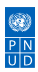 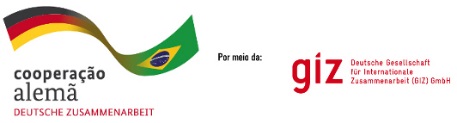 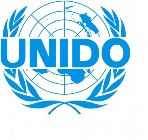 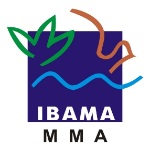 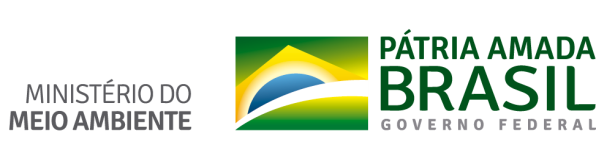 SUMÁRIO1. Introdução ........................................................................................................... 32. Setor de espumas ............................................................................................... 4	2.1 Quadros comemorativos ........................................................................ 4	2.2 Vídeos informativos ................................................................................ 5 	2.3 Banner .................................................................................................... 63. Gerenciamento e Destinação Final de SDOs ..................................................... 73.1 Quadros comemorativos ........................................................................ 74. Setor de Manufatura de Refrigeração e Ar Condicionado .................................. 85. Setor de Serviços de Refrigeração e Ar Condicionado ...................................... 9	5.1 Vídeos informativos .............................................................................. 106. Banco de imagens ............................................................................................ 117. Divulgação em mídias sociais .......................................................................... 118. Boletins informativos ........................................................................................ 129. Cobertura e divulgação de eventos .................................................................. 1310. Manutenção e atualização da página web ..................................................... 1311. Backup de dados e arquivos .......................................................................... 15IntroduçãoEste documento apresenta a Estratégia de Comunicação a Longo Prazo para os projetos executados para a implementação do Protocolo de Montreal no Brasil. As atividades são coordenadas pelo Ministério do Meio Ambiente (MMA), por meio do Programa Brasileiro de Eliminação dos HCFCs (PBH). A referida Estratégia de Comunicação visa a listar as ações de comunicação propostas para a divulgação dos projetos realizados no âmbito do PBH a fim de ressaltar o papel central do Governo Federal na promoção da competitividade das empresas participantes e na proteção da camada de ozônio, bem como, a atuação das agências implementadoras no apoio ao Governo Federal. As atividades de comunicação, aqui descritas, consideram as restrições decorrentes da pandemia do novo coronavírus. Além disso, a Estratégia de Comunicação inclui ações que deverão ser realizadas em parceria com as agências implementadoras definidas para o PBH, sob a coordenação do MMA. Este relatório contém, assim, as definições das mídias mais indicadas para cada período da implementação, o que inclui adesão de parceiros, implementação e divulgação de resultados. Também define a estratégia de divulgação dos materiais produzidos que estejam mais de acordo com o público a ser sensibilizado e com o momento da implementação em que o projeto se encontra.Este Estratégia de Comunicação compreende, ainda, indicações de mídias sociais, eventos e veículos de parceiros atuais ou em potencial, tais como sites, periódicos e revistas eletrônicas (e-revistas). Setor de EspumasAs atividades de comunicação relacionadas ao setor de manufatura de espumas rígidas de poliuretano (PUR) priorizarão o estabelecimento de uma Campanha de Marketing para incentivar a adesão do segmento à Etapa 2 do PBH, coordenada pelo MMA. A demanda foi apresentada pelo Programa das Nações Unidas para o Desenvolvimento (PNUD), responsável pela implementação deste componente do Programa. A primeira iniciativa de comunicação para motivar a adesão do setor envolveu a realização de dois vídeos informativos sobre a conclusão da Etapa 1 do PBH, publicados no canal do Protocolo de Montreal no Youtube, em setembro de 2020, por ocasião do Dia Internacional para a Preservação da Camada de Ozônio. 2.1 Quadros comemorativosCom o objetivo de reconhecer as contribuições do setor produtivo para a proteção da camada de ozônio, serão impressos quadros comemorativos a serem enviados às empresas participantes do PBH. O design gráfico do cartaz foi produzido pela Assessoria de Comunicação do MMA. Para as empresas do setor de espumas, foi definida a seguinte frase:Esta empresa é beneficiária do Programa Brasileiro de Eliminação dos HCFCs e está contribuindo para o cumprimento das metas brasileiras junto ao Protocolo de Montreal com a eliminação do consumo de HCFC do seu processo produtivo.A atividade poderá ser replicada em 2021, com as adequações necessárias, para envio a novas empresas que venham a concluir posteriormente a conversão tecnológica resultante de sua participação no PBH. 2.2 Vídeos informativosJuntamente com o quadro comemorativo, propõem-se que seja enviada correspondência, assinada por autoridade do MMA, parabenizando a empresa pelo esforço para adequação de seu processo produtivo livre de substâncias que agridem a camada de ozônio. A correspondência solicitará que um representante da empresa grave um vídeo de até 1 minuto, relatando a sua experiência com o projeto, os benefícios econômicos e ambientais gerados para a empresa, bem como a gravação de algumas imagens da planta da empresa em operação. Adicionalmente, será orientado a enviar o vídeo e uma carta de autorização de uso de imagem para que o depoimento seja utilizado na realização de uma série com o tema Indústria Sustentável – Setor de espumas protegendo a Camada de Ozônio!, composta por três ou mais depoimentos de representantes de empresas do setor já convertidas no âmbito das Etapa 1 e 2 do PBH.Considerando-se o atual cenário de crise sanitária em decorrência da pandemia do novo coronavírus, sugere-se que a pertinência de idas a campo para coleta de imagens e depoimentos seja avaliada ao longo de 2021. O objetivo é disseminar os benefícios apontados pelas empresas já atendidas pelo Programa e estimular, assim, novas adesões. Os depoimentos das empresas a serem utilizados como exemplo nestes vídeos serão definidos em conjunto pelo MMA e o PNUD. A atividade também permitirá a atualização do banco de imagens referente ao setor de espumas. Atualmente, o arquivo do PBH contém imagens já amplamente utilizadas em atividades anteriores. Os vídeos desta série deverão ter entre 1 e 2 minutos, com linguagem simples e abrangente, de modo a atingir público amplo. Sugere-se a definição de novo padrão de aplicação de logos e identidade visual, a fim de que os segundos iniciais dos vídeos – essenciais para capturar a atenção do público – sejam preenchidos com a mensagem principal almejada.O material a ser produzido priorizará conteúdo audiovisual que demonstre a relevância do Programa para a competitividade econômica do setor e, ao mesmo tempo, destaque a coordenação do MMA para a viabilização da iniciativa. Os vídeos da série deverão incluir, ao final, instruções de contato com a agência implementadora para possíveis interessados em aderir à Etapa 2 do PBH. Para a realização desta série, sugere-se a formulação, em momento oportuno, de roteiro prévio para a edição do vídeo. A produção seguirá a rotina padrão em que as propostas serão submetidas à equipe do MMA, para avaliação da pertinência da atividade, assim como dos roteiros propostos. O canal Protocolo de Montreal no Youtube será a plataforma de divulgação dos vídeos. A cada novo vídeo produzido, uma matéria informativa será disponibilizada no site do Protocolo de Montreal e enviada para a mailing list de empresas do setor de espumas e demais parceiros. Os vídeos também deverão ser divulgados no boletim mensal do Protocolo de Montreal Brasil. 2.3 Banner Para atrair novas adesões à Etapa 2 do Programa, será produzido banner em formato A4 com linguagem simples e chamativa para sensibilizar empresas em potencial. O material será elaborado como um convite com instruções simplificadas de contato para que os interessados possam obter mais informações sobre os procedimentos necessários para adesão.O banner será disponibilizado como pop-up na página inicial do Protocolo de Montreal, por tempo pré-determinado a ser definido em conjunto pelas equipes do MMA e do PNUD. O material também deverá ser enviado por correio eletrônico, por meio da plataforma Mailchimp, que permite o rastreio de cliques e leitura, a fim de mensurar e identificar as melhores formas de atingir o público desejado. A mailing list já existente de empresas do setor de espumas poderá ser acrescida de novos contatos a serem obtidos junto a entidades representativas do segmento, que poderão ser indicadas pelas equipes do MMA e do PNUD, caso considerem pertinente.Gerenciamento e Destinação Final de SDOsO site do Protocolo de Montreal veiculará matérias periódicas com o intuito de informar os avanços do processo de tratamento térmico de Substâncias Destruidoras da Camada de Ozônio (SDOs), licenciado pela Companhia Ambiental do Estado de São Paulo (CETESB) no âmbito do componente do PBH coordenado pelo MMA e implementado pelo PNUD.A primeira matéria informativa utiliza fotos de arquivos e declarações obtidas a partir dos depoimentos gravados com as representantes da CETESB e da empresa Essencis, responsável pela incineração de SDOs inservíveis, e incluídos no mais recente vídeo produzido sobre o tema – disponibilizado no canal do Protocolo de Montreal no Youtube, com o título Destruição segura de substâncias que agridem a camada de ozônio.3.1 Quadros comemorativosCom o objetivo de reconhecer as contribuições dos Centros de Armazenagem e Regeneração de SDOs e do incinerador responsável pela destruição térmica do passivo de SDOs sob a responsabilidade do projeto, serão impressos quadros comemorativos a serem enviados às empresas acima mencionadas. O design gráfico do cartaz foi produzido pela Assessoria de Comunicação do MMA e contém a seguinte frase: Esta empresa é beneficiária do Programa Brasileiro de Eliminação dos HCFCs e está contribuindo para o cumprimento das metas brasileiras junto ao Protocolo de Montreal com o gerenciamento ambiental adequado de substâncias que destroem a camada de ozônio.Setor de Manufatura de Refrigeração e Ar Condicionado O Projeto para o Setor de Manufatura de Equipamentos de Refrigeração e Ar Condicionado (RAC), sob coordenação do MMA e execução da Organização das Nações Unidas para o Desenvolvimento Industrial (UNIDO), foi aprovado em dezembro de 2015 e tem o objetivo de reduzir o consumo de HCFC-22 utilizado na manufatura de equipamentos de RAC no Brasil.Diante das restrições impostas pela pandemia do novo coronavírus, a UNIDO indicou a realização de eventos virtuais como uma das prioridades em termos de atividades de comunicação. A primeira experiência consistirá na realização, em 22 de outubro, do webinar Chiller R-290: Desenvolvimento e Resultados. O evento divulgará a experiência adquirida a partir do equipamento desenvolvido pela empresa Plotter Racks, em Curitiba (PR), e instalado no supermercado Bahamas, em Juiz de Fora (MG). A gravação do referido evento será disponibilizada, posteriormente, no canal do Protocolo de Montreal no Youtube, conforme acordado com a equipe do MMA. A divulgação do evento contará com a publicação de conteúdo nas redes sociais da UNIDO e poderá incluir, ainda, parcerias com os canais de comunicação das Nações Unidas. A análise dos resultados alcançados com este primeiro webinar deverá servir como parâmetro para a realização de eventos virtuais futuros. De acordo com a UNIDO, essa avaliação definirá a realização de outro seminário online, ainda em 2020, para pequenas e médias empresas beneficiárias do Projeto RAC. Para o próximo ano, a UNIDO informou ainda não haver atividades planejadas de divulgação. Setor de Serviços de Refrigeração e Ar Condicionado Coordenado pelo MMA e implementado pela Deutsche Gesellschaft für Internationale Zusammenarbeit (GIZ) GmbH, agência de cooperação bilateral alemã, esse componente do PBH tem o objetivo de reduzir vazamentos de HCFCs e incentivar o uso de tecnologias sustentáveis que não agridem a camada de ozônio e com baixo impacto ao sistema climático global. Os Cursos Gratuitos de Boas Práticas para melhor Contenção do HCFC-22 em Sistemas de Refrigeração Comercial e Ar Condicionado do tipo Janela e Mini-Split englobam a continuidade das atividades de divulgação por meio do site Boas Práticas Refrigeração, que está em fase de reformulação. Os treinamentos em andamento também serão divulgados pelo canal do Facebook “Camada de Ozônio, Clima e Refrigeração no Brasil” e pelos demais canais do PBH. As atividades incluirão a divulgação dos novos Treinamentos e Capacitações de Mecânicos e Técnicos de Refrigeração para Uso Seguro de CO2 e HC-290 em Sistemas de Refrigeração ComercialAo longo de 2021, serão elaboradas novas notícias sobre os avanços do projeto e o lançamento de novos cursos previstos inicialmente para o segundo semestre. Entre elas, estão matérias sobre Licitação para Compra de Equipamentos, Treinamento dos Treinadores e Publicação de Apostila.5.1 Vídeos informativosA produção de novos vídeos está prevista a depender da situação referente à pandemia do novo coronavírus. Pretende-se dar continuidade às duas séries de vídeos já iniciadas no âmbito do Projeto para o Setor de Serviços de Refrigeração e Ar Condicionado, para divulgação pelo canal oficial do Youtube do Protocolo de Montreal no Brasil, a saber: Série Boas Práticas em Minutos: 2 a 4 novos vídeosEm momento oportuno, serão identificados os centros de ensino e instrutores para a gravação dos novos vídeos da série, que tem por objetivo divulgar, para o público especializado, orientações para a correta realização das atividades profissionais a fim de evitar danos à camada de ozônio e ao sistema climático global. Os vídeos serão produzidos em parceira com a GIZ, sob a coordenação e supervisão do MMA. Os novos vídeos deverão ser publicados na playlist “Boas Práticas em Minutos” do canal do Protocolo de Montreal no Youtube, com o intuito de enriquecer o material já produzido anteriormente. Juntos, os cinco vídeos produzidos até o momento somam 1.639 visualizações e mostram-se, assim, como instrumentos eficazes para a disseminação de boas práticas de refrigeração e ar condicionado.  Série Capacitação em Foco: 2 novos vídeosOs instrutores das escolas parceiras serão identificados e informados em momento oportuno para a realização dos novos vídeos da série. Os vídeos serão produzidos em conjunto com a equipe da GIZ, sob a coordenação e supervisão do MMA.  Os vídeos finais, aprovados pelas contrapartes, deverão ser publicados na playlist “Capacitação em foco: depoimentos de treinandos e treinadores” do canal oficial do Protocolo de Montreal no Youtube. Banco de imagensO banco de imagens permite que haja sempre imagens atualizadas sobre os projetos implementados e ações realizadas no âmbito no Protocolo de Montreal. As imagens são importantes instrumentos de divulgação do trabalho executado e servem como registro de atividades, eventos, seminários, reuniões, cursos e projetos. As imagens podem ser disponibilizadas para o público de maneira gratuita e sem fins comerciais, em alta definição e com livre acesso, por meio da plataforma Flickr. Desse modo, propõe-se que este canal se mantenha atualizado com o registro fotográfico dos eventos realizados no âmbito da implementação do Protocolo de Montreal no Brasil. Divulgação em mídias sociaisA principal rede social do Protocolo de Montreal Brasil é o canal do Youtube, no qual são publicados os vídeos produzidos sobre os projetos implementados no âmbito do PBH. As entidades parceiras têm páginas no Facebook e no Twitter com grande alcance e engajamento capaz de atingir público amplo, que pode estar interessado em conhecer as iniciativas do PBH. Sugere-se, portanto, que se dê continuidade ao esforço para a publicação dos materiais produzidos nos perfis do Facebook e Twitter das entidades parceiras, tais como PNUD Brasil, UNIDO e Boas Práticas Refrigeração. Em caso de possíveis atividades de produção de conteúdo em parceria com o MMA, será necessário articular e estabelecer estratégias específicas junto à Assessoria de Comunicação do referido órgão, bem como pactuar previamente o padrão de identidade visual indicado, a fim de uniformizar o produto final. Abaixo, está a listagem das redes sociais de cada parceiro e a quantidade de seguidores verificada em 5 de outubro de 2020: Boletins informativosA comunicação por meio de boletins mensais tem grande alcance e deve ser continuada, por atingir diretamente as caixas de e-mails dos parceiros, com notícias relevantes para o setor específico do Protocolo de Montreal. Os boletins mensais também devem continuar a ser disponibilizados nas páginas do MMA e do Protocolo de Montreal. Os boletins informativos devem continuar sendo distribuídos para o mailing list de parceiros e interessados no tema, por meio da plataforma Mailchimp. É importante manter a lista atualizada, bem como incluir novos endereços de email recebidos por meio do formulário de cadastro disponibilizado na página do Protocolo de Montreal.Cobertura e divulgação de eventosTão logo sejam retomadas as atividades presenciais, deverá voltar a ser priorizada a cobertura de eventos, seminários, treinamentos e outras atividades realizadas no âmbito do PBH. O trabalho de comunicação a ser desenvolvido nesses eventos deve incluir a cobertura fotográfica e textual para divulgação nos sites dos parceiros e no boletim informativo. A depender do caso, também poderá ser necessária a produção de press release para divulgação do evento, material audiovisual, entrevistas e filmagens.O cronograma de cobertura de eventos deverá ser acordado, em momento oportuno, entre MMA e as agências implementadoras.Manutenção e atualização da página webA manutenção do site www.protocolodemontreal.org.br deve incluir a atualização de notícias, boletins informativos, pop ups, logomarcas dos parceiros e informações sobre os projetos, assim como o monitoramento da caixa de email. Abaixo, lista-se a periodicidade e principais instruções de cada demanda.Backup de dados e arquivosÉ importante que todo o material produzido seja armazenado de maneira organizada e que haja a realização periódica de backup. O material bruto e editado deve ser mantido em arquivo aberto em HD externo de 4GB disponibilizado pela equipe do Protocolo de Montreal no Brasil. Em um período semestral, esse material deve passar por um backup para outro HD externo de 8GB, também disponibilizado pela equipe do Protocolo de Montreal no Brasil.O material não deverá ser salvo no computador, pois além de ocupar a memória, atrapalha o fluxo de armazenamento dos dados. Os cartões de memória dos equipamentos de audiovisual devem ser formatados periodicamente e sempre após a inclusão das fotos e vídeos nos referidos HDs externos.AgênciaRede socialNome de usuárioNúmero de seguidoresMMAFacebook@ministeriomeioambiente556.294MMATwitter@mmeioambiente228.400PNUDFacebook@PNUDBrasil126.383PNUDTwitter@PNUDBrasil97.500UNIDOFacebook@unido.brasil14.290UNIDOTwitter@UNIDO88.500ONU BrasilFacebook@ONUBrasil700.214ONU BrasilTwitter@ONUBrasil363.600GIZFacebook@camadadeozonioerefrigeracaoeclima602GIZTwitterNANAAtividadePeriodicidade de publicaçãoInstruções de como procederNotíciasSob demandaApós o texto ser aprovado pela equipe do MMA e da agência parceira para a implementação do projeto, deve-se publicá-lo em sua íntegra, sempre com foto ilustrativa e hiperlinks pertinentes.Boletins informativosMensalO anexo do boletim em html deve ser enviado ao e-mail atendimento@interagi.com.br com a solicitação para inclusão no site. O pedido deve incluir instruções de inclusão, como aba em que o boletim deve ser hospedado e nome do arquivo.Logomarca de parceirosSob demandaSempre que houver a troca da logomarca do Governo Federal e/ou das agências implementadoras, deve-se realizar a alteração no site, em todas as abas. Para que se faça essa alteração, é preciso enviar o arquivo com a nova logomarca em alta definição, assim como o novo manual de uso da logomarca, para o e-mail atendimento@interagi.com.br.E-mail DiárioO endereço de e-mail contato@protocolodemontreal.org.br recebe as demandas, dúvidas, opiniões e cadastros do boletim referentes ao site www.protocolodemontreal.org.br. A verificação deve ser diária e as demandas devem ser encaminhadas para a equipe técnica do MMA e PNUD para que haja orientação sobre a resposta a cada uma delas.Empresas convertidasSob demandaA aba de empresas convertidas deve ser atualizada sempre que uma nova empresa de espumas de poliuretano finalizar sua conversão, de modo que a informação fique disponível ao público por meio do CNPJ da empresa. As informações sobre as empresas devem ser repassadas pela equipe do PNUD.